Attachment H:Initial Site Visit Followback SurveyForm Approved OMB No.: 0920-0260Expiration Date: xx/xx/20xx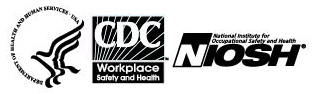 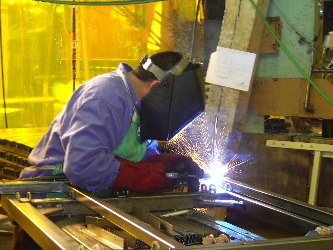 The National Institute for Occupational Safety and Health (NIOSH) surveys people involved with its health hazard evaluations. We want to learn your thoughts about the evaluation thus far.  Your responses will be kept securely according to federal laws. Our reports include only summary information and will not identify you. We will send you other surveys after the evaluation is completed and one year later.Thank you for completing this survey!Public reporting burden of this collection of information is estimated to average 10 minutes per response, including the time for reviewing instructions, searching existing data sources, gathering and maintaining the data needed, and completing the collection of information.  An agency may not conduct or sponsor, and a person is not required to respond to a collection of information unless it displays a currently valid OMB control number.  Send comments regarding this burden estimate or any other aspect of this collection of information, including suggestions for reducing this burden to CDC/ATSDR Information Collection Review Office, 1600 Clifton Road NE, MS D-74, Atlanta, Georgia 30333; ATTN: PRA (0920-0260).Followback Survey Form 1A - 398698/31/2017Please mail the completed survey to NIOSH in the enclosed postage paid envelope.Call Pita Gomez at 513-458-7143 if you have any questions about this survey.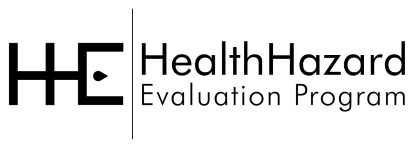 Please fill in circles completely like this:Please fill in circles completely like this:Did NIOSH keep you well informed about the health hazard evaluation plans?O  YesO  No, I wanted to know moreO  No, but I didn’t need to knowDid NIOSH visit the workplace in a reasonable time after the health hazard evaluation request was made?Yes  NoI don’t know At the end of the site visit, did NIOSH give a good summary of what they did?YesNoI don’t knowAt the end of the site visit, did NIOSH describe well the future plans for the health hazard evaluation?YesNoI don’t know Was the letter NIOSH sent you after the site visit helpful?Yes, veryYes, somewhatMostly notNot at allDo you think that NIOSH has been objective?YesNo   Did NIOSH make recommendations that address the workplace concerns well?Yes No  No recommendations were made Overall, are the recommendations NIOSH has made practical?Yes No No recommendations were madeWhat do you think about the NIOSH health hazard evaluation?What do you think about the NIOSH health hazard evaluation?It is ExcellentIt is GoodIt is FairIt is PoorIt is ExcellentIt is GoodIt is FairIt is Poor10.  Please tell us more of your thoughts about the health hazard evaluation thus far.10.  Please tell us more of your thoughts about the health hazard evaluation thus far.10.  Please tell us more of your thoughts about the health hazard evaluation thus far.11.  Are you still associated with the workplace that NIOSH is evaluating?YesO   NoYesO   NoPlease make any corrections to this labelPlease make any corrections to this labelPlease make any corrections to this label